                                C O M U N E    D I    P L O A G H E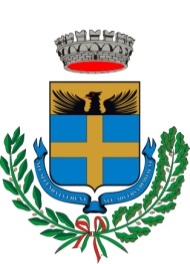                                      Provincia di Sassari                           Servizio Socio Assistenziale, Cultura, Istruzione, Sport e Spettacolo                                     servizisociali@comune.ploaghe.ss.it                                     servizisociali@pec.comune.ploaghe.ss.it                           RICHIESTA RINNOVO                                    PIANO PERSONALIZZATO di cui alla L. n.162/98 FINANZIAMENTI PER PIANI PERSONALIZZATI A FAVORE DI PERSONE CON GRAVE DISABILITA’ Il/la sottoscritt_ ____________________________ nat_ a ________________ il _________________ residente a ________________________________________ in Via ________________________________ n° ____domiciliato/a a (se diverso dalla residenza) ______________________________________________ in Via ______________________________ n°____ Cod. Fisc. ________________________________   mail ________________________________________ telefono_______________________________  cellulare  ____________________________________________________________________________ in qualità di: □ destinatario/a dell'intervento; □ familiare di riferimento (indicare il rapporto di parentela) ______________________________________ □ incaricato della tutela;  □ titolare della potestà genitoriale;  □ amministratore di sostegno della persona destinataria dell'intervento: Cognome ______________________________________Nome_________________________________ nat_ a ________________________________________________________il_________________residente a ________________________________ in Via __________________________ n° ____________ domiciliat_ a _________________________________ in Via ____________________________________ n°____Cod. Fisc. ________________________________________________________________________ tel. ______________________________________ cellulare_________________________________mail ________________________________________________________________________________ posta elettronica certificata (pec) _______________________________________________________CHIEDEla rivalutazione del piano a seguito di variazione della situazione SANITARIA attraverso la presentazione di una nuova SCHEDA SALUTE  (SOLO IN CASO DI AGGRAVAMENTO DELLA SITUAZIONE DI SALUTE)la rivalutazione del piano a seguito di variazioni nella propria situazione SOCIALE  (SOLO IN CASO DI VARIAZIONI DELLE SEGUENTI CONDIZIONI:  PRESENZA, nel nucleo familiare del richiedente, di ulteriori componenti in condizioni di disabilità, o invalidità, o condizioni di salute gravi, non certificati nell’anno precedente.  DIFFERENTE COMPOSIZIONE DEL NUCLEO FAMILIARE rispetto all’anno 2023, attualmente così composto: VARIAZIONI RISPETTO AI SEGUENTI SERVIZI FRUITI E/O ALTRE VOCI: DICHIARA di aver richiesto la certificazione ISEE 2024 per prestazioni socio sanitarie (ISEE ristretto) e di essere a conoscenza che in assenza di tale documento non verrà attivato alcun piano; di impegnarsi a comunicare tempestivamente ogni variazione del proprio recapito telefonico; Dichiara, inoltre, di essere informato, ai sensi e per gli effetti di cui all'art. 13 del D.Lgs N. 196 del 30/03/2003 che i dati personali raccolti saranno trattati, anche con strumenti informatici, esclusivamente nell'ambito del procedimento per il quale la presente dichiarazione viene resa. DATA______________                                                                                         FIRMA ______________________________DOCUMENTAZIONE DA ALLEGARE ALLA DOMANDAModulo attivazione del Piano Personalizzato handicap grave L.162/98; ISEE Socio Sanitario 2024 “RISTRETTO”;Copia Certificazione della situazione di handicap grave di cui all'art. 3, comma 3 della Legge n. 104/92;Certificazione medica attestante la condizione di gravità di salute di familiari appartenenti al nucleo del destinatario del piano, solo nel caso di variazione della situazione sociale;Copia del documento di identità in corso di validità e del codice fiscale del dichiarante e della persona destinataria del piano; Copia del decreto di nomina di Amministratore di Sostegno/tutore/curatore.Allegato B - Scheda Salute (da consegnare al Medico di Base o Pediatra o Centro medico specializzato pubblico, per la compilazione), solo nel caso di variazione della situazione sanitaria;Allegato D - Dichiarazione sostitutiva di atto di notorietà di cui al DPR 445/2000.COGNOME E NOMELUOGO DI NASCITADATA DI NASCITAPARENTELASERVIZIO O ALTRE VOCIN. ORE SETTIMANALIANNO 2023N. ORE SETTIMANALIANNO 2023ASSISTENZA COMUNALE DOMICILIARE (SAD)ORESET (Servizio educativo territoriale attivato dal Comune)OREFREQUENZA CENTRI DIURNI/SPECIALIZZATIOREFREQUENTAZIONE ATTIVITÀ SPORTIVAOREFREQUENZA SCOLASTICA OREASSISTENZA SCOLASTICA  (fornita dal Comune)ORE